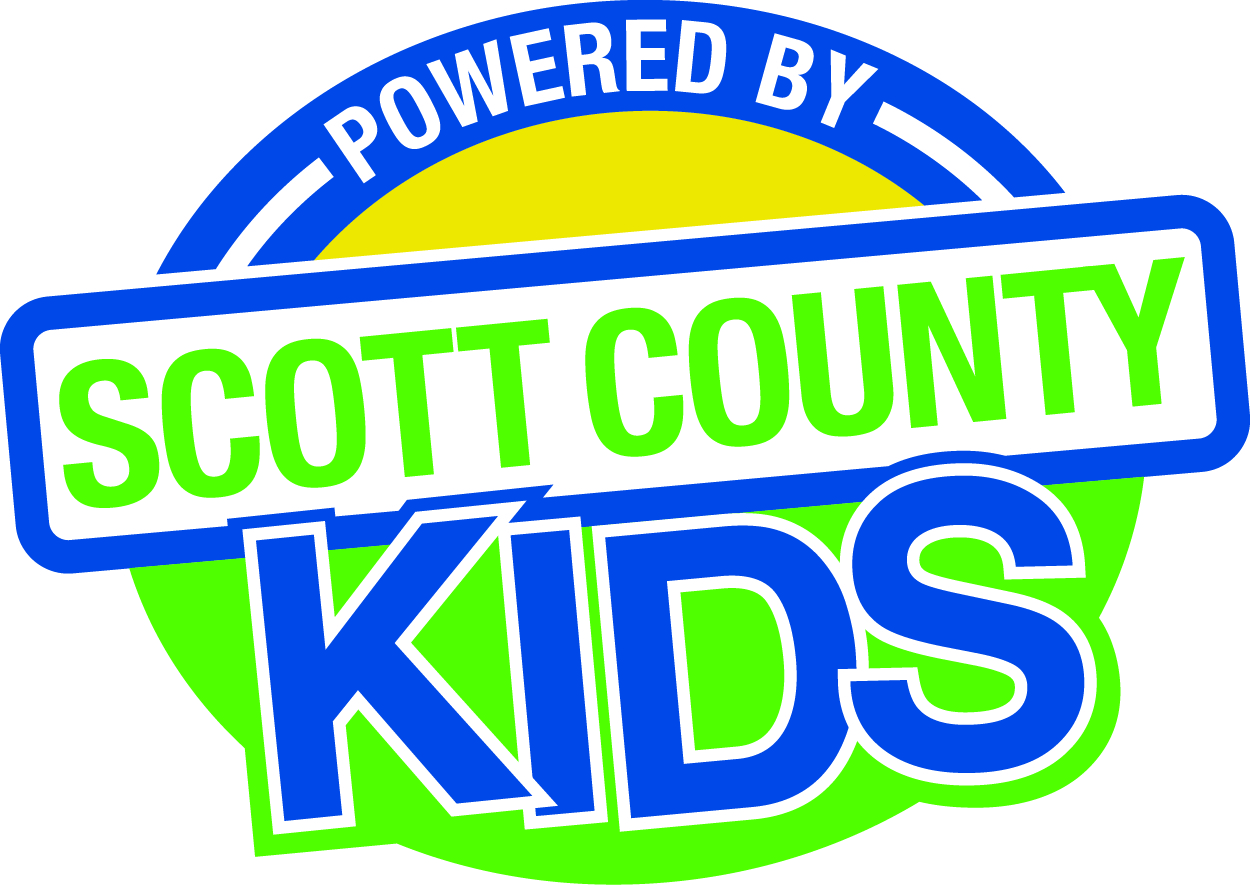 AgendaCall to Order –Larry Barker , Chair Introductions			Approval of Minutes for May 6, 2014Old BusinessFiscal IssuesFY14 ExpendituresLevels of Excellence   Maternal, Infant and Early Childhood (MIECHV)New BusinessReview Community Wide Indicators and Trend DataFY 15 Proposed BudgetFY15 ProcessesInsuranceFiscal AgentEarly Childhood Coordinating Council Committee ReportsContracts ManagementCommittee Report Friendly HouseOutcomesCommittee ReportNominationsCommittee ReportPublic AwarenessCommittee ReportCommunity MeetingsWebsiteFund Development Grant updatesState ECI Board Meeting –Rich ClewellLegislative RecapOther BusinessSchedule of FY15 MeetingsConflict of Interest Statement and Board SurveyPublic InputNext Meeting August 5, 2014  